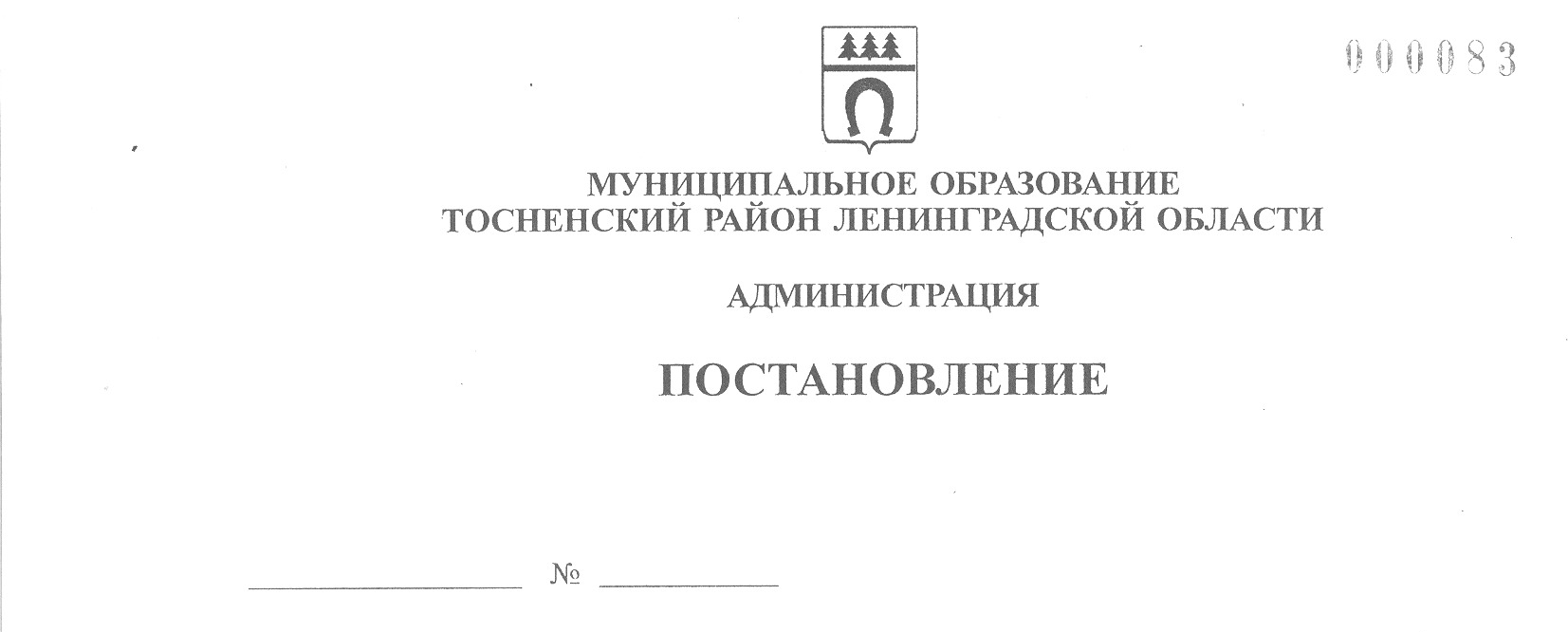 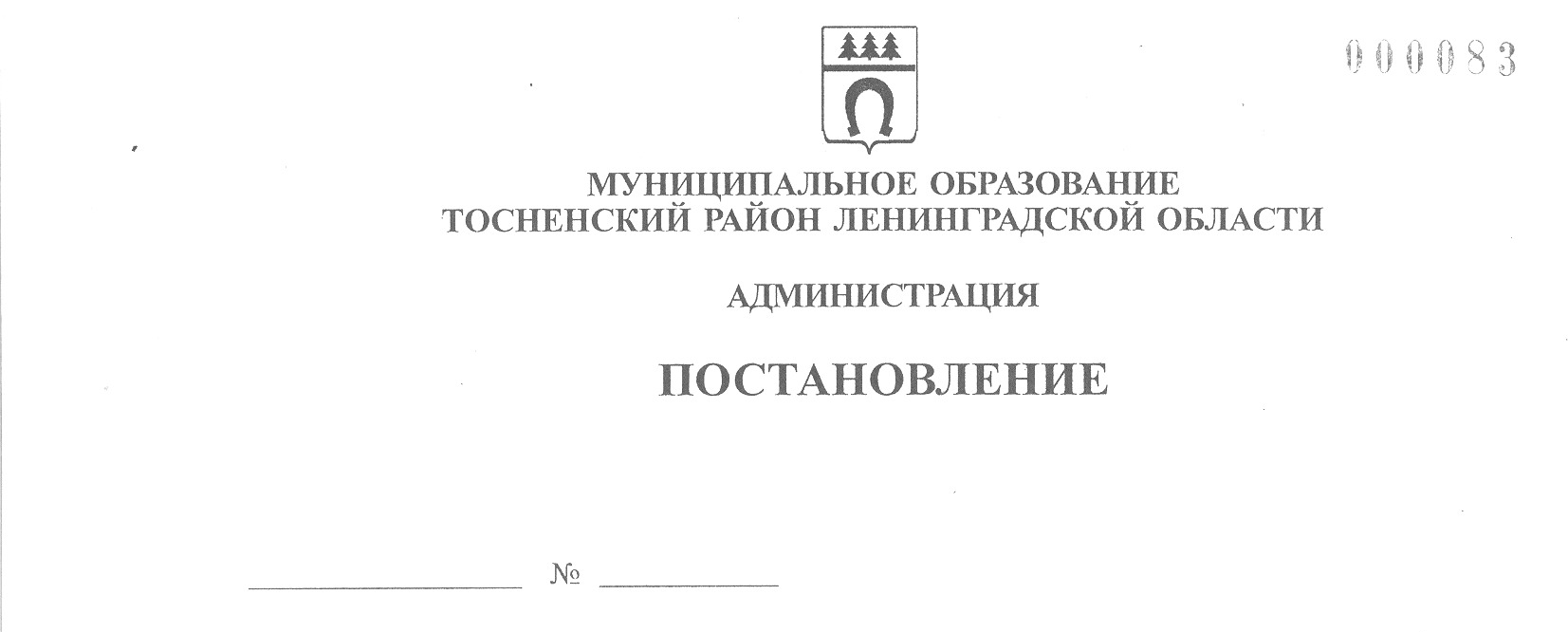 10.05.2023                                   1636-паО создании рабочей группы по отбору инициативных предложений жителей частей территории Тосненского городского поселения Тосненского муниципального района Ленинградской области с целью включения их в муниципальную программу «О содействии участию населения в осуществлении местного самоуправления в иных формах на частях территорий Тосненского городского поселения Тосненского района Ленинградской области» в рамках областного закона Ленинградской области от 28 декабря 2018 года № 147-оз «О старостах сельских населенных пунктов Ленинградской области и содействии участию населения в осуществлении местного самоуправления в иных формах на частях территорий муниципальных образований Ленинградской области» на 2024-2028 годы»В соответствии с Федеральным законом от 06.10.2003 № 131-ФЗ «Об общих принципах организации местного самоуправления в Российской Федерации, областным законом Ленинградской области от 28.12.2018 № 147-оз «О старостах сельских населенных пунктов Ленинградской области и содействии участию населения в осуществлении местного самоуправления в иных формах на частях территорий муниципальных образований Ленинградской области»,  Порядком разработки, утверждения, изменения, реализации и оценки эффективности муниципальных программ муниципального образования Тосненский район Ленинградской области и Тосненского городского поселения Тосненского муниципального района Ленинградской области, утвержденным постановлением администрации муниципального образования Тосненский район Ленинградской области от 07.12.2021 № 2850-па, исполняя полномочия администрации Тосненского городского поселения Тосненского муниципального района Ленинградской области на основании статьи 13 Устава Тосненского городского поселения Тосненского муниципального района Ленинградской области и статьи 25 Устава муниципального образования Тосненский муниципальный район Ленинградской области, на основании решения совета депутатов Тосненского городского поселения Тосненского района Ленинградской области от 24.04.2018 № 145 «Об организации участия населения в осуществлении местного самоуправления в иных формах на территории административного центра Тосненского городского поселения Тосненского района Ленинградской области», администрация муниципального образования Тосненский район Ленинградской областиПОСТАНОВЛЯЕТ:1. Создать  рабочую группу  по отбору инициативных предложений жителей частей территории Тосненского городского поселения Тосненского муниципального района Ленинградской области с целью включения их в муниципальную программу «О содействии участию населения в осуществлении местного самоуправления в иных формах на частях территорий Тосненского городского поселения Тосненского района Ленинградской области» в рамках областного закона Ленинградской области от 28 декабря 2018 года № 147-оз «О старостах сельских населенных пунктов Ленинградской области и содействии участию населения в осуществлении местного самоуправления в иных формах на частях территорий муниципальных образований Ленинградской области» на 2024-2028 годы» и утвердить ее состав (приложение).2. Комитету по жилищно-коммунальному хозяйству и благоустройству  администрации муниципального образования Тосненский район Ленинградской области направить в пресс-службу комитета по организационной работе, местному самоуправлению, межнациональным и межконфессиональным отношениям администрации муниципального образования Тосненский район Ленинградской области настоящее постановление для обнародования в порядке, установленном Уставом Тосненского городского поселения Тосненского муниципального района Ленинградской области.3. Пресс-службе комитета по организационной работе, местному самоуправлению, межнациональным и межконфессиональным отношениям администрации муниципального образования Тосненский район Ленинградской области обнародовать настоящее постановление в порядке, установленном Уставом Тосненского городского поселения Тосненского муниципального района Ленинградской области.4. Контроль за исполнением постановления возложить на заместителя главы  администрации муниципального образования Тосненский район Ленинградской области Горленко С.А.Глава администрации 						                    А.Г. КлементьевСмирнова Татьяна Васильевна, 8 (81361) 3325510 гаПриложение к постановлению администрации муниципального образования Тосненский район Ленинградской области 10.05.2023                 1636-паот  ________  №  _________СОСТАВрабочей группы по отбору инициативных предложений жителей частей территории Тосненского городского поселения Тосненского муниципального района Ленинградской области с целью включения их в муниципальную программу «О содействии участию населения в осуществлении местного самоуправления в иных формах на частях территорий Тосненского городского поселения Тосненского района Ленинградской области» в рамках областного закона Ленинградской области от 28 декабря 2018 года № 147-оз «О старостах сельских населенных пунктов Ленинградской области и содействии участию населения в осуществлении местного самоуправления в иных формах на частях территорий муниципальных образований Ленинградской области» на 2024-2028 годы»	Председатель  рабочей группы: С.А. Горленко – заместитель главы  администрации муниципального образования Тосненский район Ленинградской области.	Заместитель председателя рабочей группы: Г.Г. Веселков – председатель  комитета по жилищно-коммунальному хозяйству и благоустройству администрации муниципального образования Тосненский район Ленинградской области.Члены комиссии:Воробьева О.В.– председатель комитета по организационной работе, местному самоуправлению, межнациональным и межконфессиональным отношениям администрации муниципального образования Тосненский район Ленинградской области;Воробьев В.В.– председатель комитета имущественных отношений администрации муниципального образования Тосненский район Ленинградской области;Мацола О.В.– начальник отдела благоустройства поселения  и дорожного хозяйства комитета по жилищно-коммунальному хозяйству и благоустройству администрации муниципального образования Тосненский район Ленинградской области;Левкичев А.Д.– заместитель директора МКУ «Управление зданиями, сооружениями и объектами внешнего благоустройства»;Колясников Е.Ю.– начальник отдела по содержанию и благоустройству сельских территорий МКУ «Управление зданиями, сооружениями и объектами внешнего благоустройства» (по согласованию);Сюткин А.В.– начальник отдела правопорядка и безопасности, делам ГО и ЧС администрации муниципального образования Тосненский район Ленинградской области;Смирнова Т.В.– главный специалист отдела благоустройства поселения и дорожного хозяйства комитета по жилищно-коммунальному хозяйству и благоустройству администрации муниципального образования Тосненский район Ленинградской области